ПРОЕКТ Российская Федерация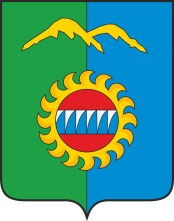 Администрация города ДивногорскаКрасноярского краяР А С П О Р Я Ж Е Н И Е ___ . ___ . 2022 				г. Дивногорск				№ _______О  предоставлении  разрешения  на  отклонение от предельныхпараметров разрешенного строительства на земельных участкахс кадастровыми номерами 24:46:0103007:414, 24:46:0103007:415           В соответствии со ст. 40 Градостроительного кодекса Российской Федерации, на основании Административного регламента предоставления разрешения на отклонение от предельных параметров разрешенного строительства, утвержденного постановлением администрации города Дивногорска от 26.02.2016 № 24п, учитывая рекомендации комиссии по подготовке проекта правил землепользования и застройки города Дивногорска                         от ________ о предоставлении разрешения на отклонение от предельных параметров разрешенного строительства на земельных участках с кадастровыми номерами 24:46:0103007:414, 24:46:0103007:415 по адресу: Красноярский край, городской округ город Дивногорск, город Дивногорск, улица Спортивная, участок 2/5 и участок 2/6, в целях соблюдения прав человека на благоприятные условия жизнедеятельности, прав и законных интересов правообладателей земельных участков и объектов капитального строительства, руководствуясь ст. 43 Устава города:Предоставить МБУ «СШ г. Дивногорска» разрешение на отклонение от предельных параметров разрешенного строительства на земельных участках: 1.1. в отношении земельного участка с кадастровым номером 24:46:0103007:414, расположенного по адресу: Российская Федерация, Красноярский край, городской округ город Дивногорск, город Дивногорск, улица Спортивная, участок 2/6:- предельное количество этажей – 2 этажа;- отступ от границ земельного участка до здания, строения, сооружения – 0 м.	1.2. в отношении земельного участка с кадастровым номером 24:46:0103007:415, расположенного по адресу: Российская Федерация, Красноярский край, городской округ город Дивногорск, город Дивногорск, улица Спортивная, участок 2/5:- отступ от границ земельного участка до здания, строения, сооружения – 0 м.МБУ «СШ г. Дивногорска» обратиться  в  администрацию  города  Дивногорска за получением градостроительного плана на указанные земельные участки.Распоряжение подлежит опубликованию в средствах массовой информации и размещению на официальном сайте администрации города в информационно-телекоммуникационной сети «Интернет».Глава города                                                                                             С.И. Егоров